 Compensation and Pension Records Interchange (CAPRI)Release NotesDVBA*2.7*243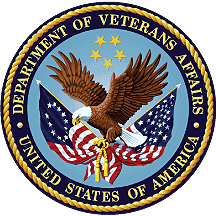 January 2023Department of Veterans Affairs Office of Information and Technology (OIT)	Table of Contents	1.	Introduction	12.	Purpose	13.	Audience	14.	This Release	14.1.	Enhancements	14.2.	New Features and Functions Added	14.3.	Modifications to Existing Functionality	24.4.	Known Issues	24.5.	Defects	25.	Product Documentation	2IntroductionThe main purpose of this patch is to release a new version of the Compensation & Pension Record Interchange (CAPRI) Graphical User Interface (GUI) that includes defect fixes to the user interface to support user interface modifications.PurposeThese CAPRI Release Notes cover the application updates for CAPRI Patch DVBA*2.7*243.  AudienceThis document targets users and administrators of CAPRI Patch DVBA*2.7*243 and the corresponding client (GUI) application and applies to the changes made between this release and any previous release for this software.This ReleasePatch DVBA*2.7*243 introduces the capability to upload clinical documents from CAPRI to VBMS using multiple veteran identifiers,which is addressing the issue reported in INC23999254.In addition, this patch is limiting user access to the eFolder Uploading features. Only users meeting criteria provided by the Businesswill be able to send Clinical Documents to the eFolder.Patch DVBA*2.7*243 is also resolving the following issues:INC23613395: CAPRI Report Builder fails on the Outpatient History All              report in the Meds tab of the Clinical Documents  INC18759211: CAPRI: can't get DBQs to sign when in draft/not ready statusINC20083692: Report Builder running slowly INC23025221: CAPRI Allows multiple DBQs with the same name to be added to              a worksheet in error INC21126820: Cannot use Adobe Acrobat Print to PDF from CAPRIINC23999254: Patient Claim Number is missing error, unable to send              clinical document to eFolderINC21941384: Requesting office value on "insufficient" exam request              showing the wrong officeEnhancementsN/ANew Features and Functions AddedN/AModifications to Existing FunctionalityPatch DVBA*2.7*243 has added the ability to upload Clinical Documents from CAPRI to VBMS using multiple Veteran Identifiers, including: EDIPI and SSN. This eliminates the need to manually upload Clinical Documents when there is a missing Claim number. In addition the ability to record the success and failure rates of uploads using EDIPI or SSNs for Clinical Document uploads has been included. Finally, success and failure responses of the CE API when using EDIPI and SSN are identified and captured. This entails going into the VBMS eFolder and verifying.Patch DVBA*2.7*243 has added the ability to limit field user access to eFolder document upload features. Only users meeting criteria provided by the Business will be able to send Clinical Documents to the eFolder.Patch DVBA*2.7*243 resolves INC23613395: CAPRI Report Builder fails on the Outpatient History All report in the Meds tab of the Clinical Documents.Patch DVBA*2.7*243 resolves INC18759211: CAPRI: can't get DBQs to sign when in draft/not ready status.Patch DVBA*2.7*243 resolves INC20083692: Report Builder running slowly.Patch DVBA*2.7*243 resolves INC21941384: Requesting office value on "insufficient" exam request showing the wrong office.Patch DVBA*2.7*243 resolves INC23025221: CAPRI Allows multiple DBQs with the same name to be added to a worksheet in error.Patch DVBA*2.7*243 resolves INC21126820: Cannot use Adobe Acrobat Print to PDF from CAPRI INC21182944.Patch DVBA*2.7*243 resolves INC23999254: Patient Claim Number is missing error, unable to send clinical document to eFolder.Known IssuesNone currently. DefectsNone currently. Product DocumentationThe following documents apply to this release:CAPRI Release Notes, DVBA_2_7_243_RNCAPRI User Guide, DVBA_UMCAPRI System Administration and Technical Guide, DVBA_TMCAPRI Deployment, Installation, Back-out, and Rollback Guide, DVBA_DIBRGAll CAPRI documents are available at the VA (Software) Documentation Library (VDL) web site at the following CAPRI link: https://www.va.gov/vdl/application.asp?appid=133 This website is usually updated within 1-3 days of the patch release date.